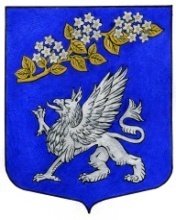 МУНИЦИПАЛЬНЫЙ СОВЕТ ВНУТРИГОРОДСКОГО МУНИЦИПАЛЬНОГО ОБРАЗОВАНИЯ ГОРОДА ФЕДЕРАЛЬНОГО ЗНАЧЕНИЯ САНКТ-ПЕТЕРБУРГА МУНИЦИПАЛЬНЫЙ ОКРУГ ПРАВОБЕРЕЖНЫЙVI  СОЗЫВРЕШЕНИЕ 22 апреля 2021 г.	         № 23 Об утверждении Порядка организации работы по обеспечению доступа к информации о деятельности Муниципального совета внутригородского муниципального образования города федерального значения Санкт-Петербурга муниципальный округ Правобережный 	В соответствии с Федеральным законом от 09.02.2009 № 8-ФЗ «Об обеспечении доступа к информации о деятельности государственных органов и органов местного самоуправления» и Уставом МО Правобережный муниципальный совет РЕШИЛ:Утвердить Порядок организации работы по обеспечению доступа к информации о деятельности Муниципального совета внутригородского муниципального образования города федерального значения Санкт-Петербурга муниципальный округ Правобережный согласно приложению к настоящему решению.Признать утратившим силу решение муниципального совета от 08.11.2012 № 40 «Об утверждении Положения об организации работы по обеспечению доступа к информации о деятельности органов Внутригородского муниципального образования Санкт-Петербурга муниципальный округ Правобережный».Опубликовать настоящее решение в информационно-публицистическом бюллетене «Оккервиль» и разместить на официальном сайте МО Правобережный в сети «Интернет».Настоящее решение вступает в силу со дня его официального опубликования. Глава муниципального образования,исполняющий полномочия председателямуниципального совета								    Н.Н. БеляевПриложение 
к решению Муниципального советаМО Правобережныйот 22.04.2021 № 23 (в ред. Решения от 24.11.2022 № 32)ПОРЯДОКорганизации работы по обеспечению доступа к информации о деятельности Муниципального совета внутригородского муниципального образования города федерального значения Санкт-Петербурга муниципальный округ Правобережный Общие положения1.1. Порядок организации работы по обеспечению доступа к информации о деятельности Муниципального совета  внутригородского муниципального образования города федерального значения Санкт-Петербурга муниципальный округ Правобережный (далее соответственно – Порядок, Муниципальный совет) разработан в соответствии с Федеральным законом от 09.02.2009 № 8-ФЗ «Об обеспечении доступа к информации о деятельности государственных органов и органов местного самоуправления» (далее – Федеральный закон от 09.02.2009 № 8-ФЗ) и распространяется на отношения, связанные с обеспечением доступа граждан, организаций, общественных объединений, органов  государственной власти, органов местного самоуправления к информации о деятельности Муниципального совета (далее – пользователи информации).1.2. Информация о деятельности Муниципального совета может предоставляться в устной форме и в виде документированной информации, в том числе в виде электронного документа.Способы доступа к информации о деятельности Муниципального совета2.1. Доступ к информации о деятельности Муниципального совета обеспечивается следующими способами: 2.1.1. Обнародование (опубликование) Муниципальным советом информации о своей деятельности в официальном печатном издании Муниципального совета «Оккервиль» и иных средствах массовой информации;2.1.2. Размещение Муниципальным советом информации о своей деятельности в информационно-телекоммуникационной сети «Интернет» (далее – сеть «Интернет») на официальном сайте органов местного самоуправления внутригородского муниципального образования города федерального значения Санкт-Петербурга муниципальный округ Правобережный (далее – официальный сайт) по адресу https://mo57.ru/ и официальной странице социальной сети «Вконтакте» по адресу https://vk.com/mo_57. Официальный сайт и официальная страница взаимодействуют с федеральной государственной информационной системой «Единый портал государственных и муниципальных услуг (функций)»;(пункт 2.1.2 в ред. Решения от 24.11.2022 № 32) 2.1.3. Размещение информации о деятельности Муниципального совета в помещениях, занимаемых Муниципальным советом;2.1.4. Размещение информации о деятельности Муниципального совета через библиотечные и архивные фонды;2.1.5. Предоставление информации по запросу пользователей и (или) их представителей в соответствии с требованиями, установленными законодательством Российской Федерации:- при личном обращении во время приема;- при направлении запроса по почте;- при направлении запроса по адресу электронной почты: spbmo57@mail.ru.2.1.6. Присутствие граждан (физических лиц), в том числе представителей организаций (юридических лиц), общественных объединений, государственных органов и органов местного самоуправления, на заседаниях коллегиальных органов Муниципального совета.2.1.7. Издание брошюр и буклетов о деятельности Муниципального совета.2.2. Доступ к информации о деятельности Муниципального совета может обеспечиваться другими способами, предусмотренными федеральными законами и (или) иными нормативными правовыми актами, а также муниципальными правовыми актами.2.3. Исключен. - Решение от 24.11.2022 № 32.Предоставление информации о деятельности Муниципального совета3.1. Обнародование (опубликование) информации о деятельности Муниципального совета в средствах массовой информации осуществляется в соответствии с законодательством о средствах массовой информации. Официальное опубликование (обнародование) нормативных правовых актов Муниципального совета осуществляется в соответствии с Уставом МО Правобережный.3.2.	В помещениях, занимаемых Муниципальным советом, и иных отведенных для этих целей местах размещаются информационные стенды и (или) другие технические средства аналогичного назначения для ознакомления пользователей информацией о деятельности Муниципального совета.3.3.	Ознакомление пользователей информации с информацией о деятельности Муниципального совета через библиотечные и архивные фонды осуществляется в соответствии с законодательством Российской Федерации.3.4. Размещение информации о деятельности Муниципального совета осуществляется на официальном сайте в соответствии с Перечнем информации о деятельности Муниципального совета, размещаемой в сети «Интернет» (приложение к Порядку).Муниципальный совет наряду с информацией, указанной в Перечне, может размещать в сети «Интернет» иную информацию о своей деятельности с учетом требований Федерального закона от 09.02.2009 № 8-ФЗ.3.5. Рассмотрение запросов информации о деятельности Муниципального совета, поступающих в письменной форме, форме электронных сообщений, осуществляется в сроки, установленные Федеральным законом от 02.05.2006 № 59-ФЗ «О порядке рассмотрения обращений граждан Российской Федерации», или устной форме во время приема уполномоченным должностным лицом, а также по телефону. Организация доступа к информации о деятельности 
Муниципального совета4.1. Лица, ответственные за организацию обеспечения доступа к информации о деятельности Муниципального совета, назначаются распоряжением главы муниципального образования, исполняющего полномочия председателя муниципального совета. 4.2. Лица, ответственные за организацию обеспечения доступа к информации о деятельности Муниципального совета, в пределах своей компетенции: обеспечивают соблюдение сроков и порядка предоставления информации о деятельности Муниципального совета;осуществляют контроль за достоверностью и актуальностью информации, размещенной на официальном сайте   в сети «Интернет», а также в местах, указанных в подпункте 2.1.3 настоящего Порядка; запрашивают и получают необходимую информацию, материалы и документы из структурных подразделений Местной администрации внутригородского муниципального образования города федерального значения Санкт-Петербурга муниципальный округ Правобережный.4.3. Ответственные лица, препятствующие осуществлению пользователями информации своих прав на доступ к информации о деятельности Муниципального совета, несут ответственность, предусмотренную законодательством Российской Федерации.Требования к технологическим, программным и лингвистическим средствам обеспечения пользования официальным сайтом 5.1. Технологические и программные средства обеспечения пользования официальным сайтом должны обеспечивать доступ пользователям информации для ознакомления с информацией, размещенной на официальном сайте, на основе общедоступного программного обеспечения. 5.2. Для просмотра официального сайта не должна предусматриваться установка на компьютере пользователей специально созданных с этой целью технологических и программных средств.5.3. Пользователю информации должна быть предоставлена наглядная информация о структуре сайта.5.4. Технологические и программные средства ведения официального сайта должны обеспечивать:а) ведение электронных журналов учета операций, выполненных с помощью технологических средств и программного обеспечения ведения сайта;б) еженедельное копирование информации на резервный носитель, обеспечивающее возможность ее восстановления с указанного носителя;в) защиту информации от уничтожения, модификации и блокирования доступа к ней, а также от иных неправомерных действий в отношении такой информации;г) хранение информации, размещенной на официальном сайте, в течение трех лет со дня ее первичного размещения.5.5. Информация на официальном сайте должна размещаться на русском языке.5.6. Допускается указание наименований иностранных юридических лиц, фамилий и имен физических лиц с использованием букв латинского алфавита.Приложение к Порядку организации работы по обеспечению доступа к информации о деятельности Муниципального совета внутригородского муниципального образования города федерального значения Санкт-Петербурга муниципальный округ Правобережный(Приложение в ред. Решения от 24.11.2022 № 32)Перечень информации о деятельности Муниципального совета, 
размещаемой в сети «Интернет» на официальном сайтеНаименование (содержание) информацииПериодичность размещения информации в сети «Интернет» и сроки ее обновления1.Общая информация о Муниципальном совете, в том числе:Общая информация о Муниципальном совете, в том числе:1.1.Наименование и структура, почтовый адрес, адрес электронной почты, номера телефонов и факсаПоддерживается в актуальном состоянии1.2.Сведения о полномочиях Муниципального совета, задачах и функциях структурных подразделений, а также перечень законов и иных нормативных правовых актов, определяющих эти полномочия, задачи и функцииПоддерживается в актуальном состоянии1.3.Перечень подведомственных организаций (при наличии), сведения об их задачах и функциях, а также почтовые адреса, адреса электронной почты (при наличии), номера телефонов справочных служб подведомственных организаций, информацию об официальных сайтах и официальных страницах подведомственных организаций (при наличии) с электронными адресами официальных сайтов и указателями данных страниц в сети «Интернет»Поддерживается в актуальном состоянии1.4.Информация об официальных страницах Муниципального совета с указателями данных страниц в сети «Интернет»Поддерживается в актуальном состоянии1.5.Информация о проводимых Муниципальным советом опросах и иных мероприятиях, связанных с выявлением мнения граждан (физических лиц), материалы по вопросам, которые выносятся Муниципальным советом на публичное слушание и (или) общественное обсуждение, и результаты публичных слушаний или общественных обсуждений, а также информацию о способах направления гражданами (физическими лицами) своих предложений в электронной формеНе позднее чем за 10 дней до дня проведения.В течение 10 дней со дня проведения публичных слушаний или общественных обсуждений.1.6.Информация о проводимых Муниципальным советом публичных слушаниях и общественных обсуждениях с использованием Единого портала государственных и муниципальных услуг (функций)В течение 10 дней со дня принятия решения о проведении публичных слушаний или общественных обсуждений1.7.Сведения о главе МО, заместителе главы МО, депутатах, структурных подразделениях Муниципального совета (фамилии, имена, отчества, а также при согласии указанных лиц иные сведения о них)Поддерживается в актуальном состоянии1.8.Сведения о постоянных депутатских комиссияхПоддерживается в актуальном состоянии1.9.Сведения о средствах массовой информации, учрежденных Муниципальным советом Поддерживается в актуальном состоянии2.Информация о нормотворческой деятельности Муниципального совета, в том числе:Информация о нормотворческой деятельности Муниципального совета, в том числе:2.1.Решения МС, включая сведения о внесении в них изменений, признании их утратившими силу, признании их судом недействующими, а также сведения о государственной регистрации в случаях, установленных законодательством Российской Федерации В течение 5 рабочих дней после вступления МНПА в силу2.2.Постановления и распоряжения главы МО, имеющие нормативный характер, сведения о внесении в них изменений, признании утратившими силу, признании их судом недействующими, а также сведения о государственной регистрации в случаях, установленных законодательством Российской ФедерацииВ течение 5 рабочих дней после вступления МНПА в силу2.3.Тексты проектов решений, внесенных в Муниципальный советЗа 5 дней до дня рассмотрения на заседании Муниципального совета2.4.Тексты проектов постановлений, распоряжений главы МО, имеющих нормативный характерЗа 7 дней до принятия2.5.Информация о закупках товаров, работ, услуг для  обеспечения муниципальных нуждВ соответствии со сроками, установленными законодательством о контрактной системе в сфере закупок2.6.Установленные формы обращений, заявлений и иных документов, принимаемых органом местного самоуправления к рассмотрению в соответствии с законами и иными нормативными правовыми актами, муниципальными правовыми актамиПоддерживается в актуальном состоянии2.7.Порядок обжалования муниципальных правовых актов, в том числе нормативных правовых актов и иных решений Поддерживается в актуальном состоянии3.Информация о противодействии коррупции:Информация о противодействии коррупции:3.1.Нормативные правовые и иные акты в сфере противодействия коррупцииПоддерживается в актуальном состоянии3.2.Информации об антикоррупционной экспертизе: о подготовке проектов нормативных правовых актов и результатов их общественного обсуждения, а также о результатах проведения независимой антикоррупционной экспертизыПоддерживается в актуальном состоянии3.3.Методические материалыПоддерживается в актуальном состоянии3.4.Формы документов, связанных с противодействием коррупции, для заполненияПоддерживается в актуальном состоянии3.5.Сведения о доходах, расходах, об имуществе и обязательствах имущественного характера лиц, замещающих муниципальные должности в Муниципальном совете, их супругов и несовершеннолетних детейВ течение 14 рабочих дней со дня поступления сведений из Комитета территориального развития3.6.Информации о деятельности комиссии по соблюдению требований к служебному поведению и урегулированию конфликта интересов Поддерживается в актуальном состоянии4.Информация об участии Муниципального совета в целевых и иных программах, а также о мероприятиях, проводимых Муниципальным советом, в том числе сведения об официальных визитах и о рабочих поездках руководителей и официальных делегаций Муниципального совета Поддерживается в актуальном состоянии5.Информация о результатах проверок, проведенных Муниципальным советом/главой МО, в пределах их полномочий, а также о результатах проверок, проведенных в Муниципальном советеВ течение 7 дней со дня подписания акта проверки6.Тексты и (или) видеозаписи официальных выступлений и заявлений главы МО/заместителя главы МО; В течение 3 рабочих дней со дня выступления7.Статистическая информация о деятельности Муниципального совета, в том числе:Статистическая информация о деятельности Муниципального совета, в том числе:7.1.Статистические данные и показатели, характеризующие состояние и динамику развития экономической, социальной и иных сфер жизнедеятельности, регулирование которых отнесено к полномочиям органа местного самоуправленияЗа предыдущий год. В срок до 1 апреля. 7.2.Сведения об использовании органом местного самоуправления, подведомственными организациями выделяемых бюджетных средствВ течение 5 рабочих дней с даты утверждения соответствующих отчетов8.Информация о кадровом обеспечении органа местного самоуправления, в том числе: Информация о кадровом обеспечении органа местного самоуправления, в том числе: 8.1.Порядок поступления граждан на муниципальную службуПоддерживается в актуальном состоянии8.2.Сведения о вакантных должностях муниципальной службы, имеющихся в Муниципальном советеВ течение 7 рабочих дней со дня объявления  должности  вакантной8.3.Квалификационные требования к кандидатам на замещение вакантных должностей муниципальной службы Поддерживается в актуальном состоянии8.4.Условия и результаты конкурсов на замещение вакантных должностей муниципальной службы Не позднее чем за 20 дней до проведения конкурса и в течение 5 дней после проведения конкурса8.5.Номера телефонов, по которым можно получить информацию по вопросу замещения вакантных должностей муниципальной службы в Муниципальном советеПоддерживается в актуальном состоянии9.Информация о работе Муниципального совета с обращениями граждан (физических лиц), организаций (юридических лиц), общественных объединений, государственных органов, органов местного самоуправления, в том числе: Информация о работе Муниципального совета с обращениями граждан (физических лиц), организаций (юридических лиц), общественных объединений, государственных органов, органов местного самоуправления, в том числе: 9.1.Порядок и время приема граждан (физических лиц), в том числе представителей организаций (юридических лиц), общественных объединений, государственных органов, органов местного самоуправления, порядок рассмотрения их обращений с указанием актов, регулирующих эту деятельностьПоддерживается в актуальном состоянии9.2.Фамилию, имя и отчество лица, к полномочиям которого отнесены организация приема лиц, указанных в подпункте 9.1 настоящего пункта, обеспечение рассмотрения их обращений, а также номер телефона, по которому можно получить информацию справочного характераПоддерживается в актуальном состоянии9.3.Обзоры обращений лиц, указанных в подпункте 9.1 настоящего пункта, а также обобщенную информацию о результатах рассмотрения этих обращений и принятых мерахЗа предыдущий год. В срок до 1 апреля.